Anmeldung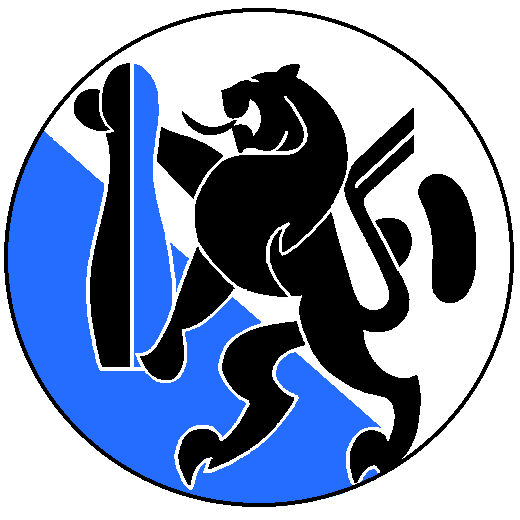 42. GeneralversammlungUV Kt. ZürichLandgasthof Breiti, Winkel b. Bülach - Samstag, 10. Dezember 201616.00 Uhr  GV / 17.15 Uhr Apéro / 18.00 Uhr Nachtessen    Anmeldeschluss:  02.12.2016  An:		   Silvia Steffen, Winzerhalde 20, 8049 Zürich  email:	silvia.steffen16@gmail.com  Handy:	079 283 08 55  Anmelde - Talon  GV - Essen  10. Dezember 2016Ich/wir nehme/n an der GV teil und melde/n mich/uns für das Essen an.Name / Klub  ………………………………………………………..Anzahl Personen:……………… inkl. EssenAnzahl Personen:……………… ohne EssenAllen GV-TeilnehmerInnen wird ein Gutschein für das Nachtessen abgegeben. Die Ge-
tränke müssen aus der eigenen Tasche bezahlt werden. Nicht GV-TeilnehmerInnen
können diesen Gutschein für CHF 30.00 beim Kassier Roland Kuhn erwerben.   